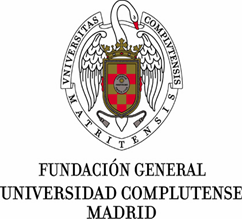 ORDEN DE PAGOORDEN DE PAGOORDEN DE PAGOORDEN DE PAGOFecha: Título del Curso:                  Código de proyecto: nº de ordenNúmero de contabilidad:nº de orden1. GASTO PROFESORADONOMBRE Y APELLIDOSNOMBRE Y APELLIDOSHORASHONORARIOSTotalesTotalesTotales0,002. DIRECCIÓN, COORDINACIÓN Y SECRETARÍA2. DIRECCIÓN, COORDINACIÓN Y SECRETARÍANOMBRE Y APELLIDOSNOMBRE Y APELLIDOSHONORARIOSHONORARIOSTotalesTotales0,000,003. RELACION DE FACTURAS 3. RELACION DE FACTURAS FACTURAPROVEEDORPROVEEDORIMPORTETotalesTotalesTotales0,00TOTAL ORDEN ………….TOTAL ORDEN ………….0,004. DATOS DE CUPLIMENTACIÓN OBLIGATORIA4. DATOS DE CUPLIMENTACIÓN OBLIGATORIA•En relación a la/s empresa/s prestadora del servicio y/o suministradora del bien, afirmo que no concurre el supuesto de prohibición de contratar recogido en el artículo 60.1.f) segundo párrafo del Texto Refundido de la Ley de Contratos del Sector Público, al no existir interés o relación alguna con la empresa contratada. Si•En relación a la/s empresa/s prestadora del servicio y/o suministradora del bien, afirmo que no concurre el supuesto de prohibición de contratar recogido en el artículo 60.1.f) segundo párrafo del Texto Refundido de la Ley de Contratos del Sector Público, al no existir interés o relación alguna con la empresa contratada. Si•En relación a la/s empresa/s prestadora del servicio y/o suministradora del bien, afirmo que no concurre el supuesto de prohibición de contratar recogido en el artículo 60.1.f) segundo párrafo del Texto Refundido de la Ley de Contratos del Sector Público, al no existir interés o relación alguna con la empresa contratada. Si•En relación a la/s empresa/s prestadora del servicio y/o suministradora del bien, afirmo que no concurre el supuesto de prohibición de contratar recogido en el artículo 60.1.f) segundo párrafo del Texto Refundido de la Ley de Contratos del Sector Público, al no existir interés o relación alguna con la empresa contratada. Si• Por lo que habiéndose recibido de conformidad el bien y/o servicio se solicita que se proceda al pago del/los mismo/s. Sí • Por lo que habiéndose recibido de conformidad el bien y/o servicio se solicita que se proceda al pago del/los mismo/s. Sí • Por lo que habiéndose recibido de conformidad el bien y/o servicio se solicita que se proceda al pago del/los mismo/s. Sí El director/a: El director/a: El director/a: El director/a: 